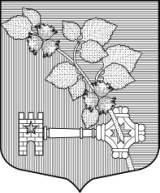      АДМИНИСТРАЦИЯ    Виллозского городского поселения                                       Ломоносовского района                                                         РАСПОРЯЖЕНИЕ №52гп. Виллози					                       	от «13  » апреля 2018 года	«О проведении турнира по карате среди детей Виллозского городского поселения,посвященного победе в Великой Отечественной войне».В целях популяризация карате среди детей Виллозского городского поселения, пропаганды  здорового образа жизни, организации активного досуга населения, РАСПОРЯЖАЮСЬ:1.   Утвердить Положение «О проведении турнира по карате среди детей Виллозского городского поселения, посвященного победе в Великой Отечественной войне», согласно приложению № 1 к настоящему Распоряжению.2. Организацию и проведение соревнований, ответственность за жизнь и здоровье    участников возложить на инструктора по-каратэ МУ «ЦКиД» Пономареву Т.А.3.  Главному бухгалтеру-начальнику отдела по финансам администрации   Виллозского городского поселения Андреевой С.В.- предусмотреть финансирование в размере 9034 рублей (Девять тысяч тридцать четыре рубля) 00 копеек, согласно  сметы, (Приложение №2)4.  Ознакомить Пономареву Т.А. с настоящим Распоряжением под роспись.5.  Контроль за исполнением настоящего Распоряжения оставляю за собой.И.о.главы администрацииВиллозского городского поселения                                             Н.В.ПочепцовС Распоряжением ознакомлены: «___»  ___________________ 2018 год _________________Пономарева Т.А.  Приложение №1                                                                                                                 к распоряжениюот «___»___________2018 годаПоложение«О проведении турнира по карате среди детей Виллозского городского поселения, посвященного победе в Великой Отечественной войне».Цели и задачи:-популяризация карате среди детей Виллозского городского поселения;-выявление состава детской команды Виллозского городского поселения;-пропаганда  спортивного образа жизни;-организация активного досуга населения.      2.  Руководство проведения турнира:            - общее руководство осуществляет администрация Виллозского городского           поселения;           - непосредственное проведение турнира возлагается на главного судью соревнований  - Пономареву Татьяну Алексеевну.     3.          Участники турнира:- мальчики 5лет до ,-мальчики 5 лет св. ,-девочки -5 лет,-мальчики- 6 лет до ,-мальчики 6 лет св. ,
-девочки- 7-9 лет,-мальчики7-8 лет,-мальчики 12-13 лет.     4.         Сроки и место проведения турнира:           - турнир по карате состоится  29 апреля . в Доме Культуры гп.Виллози;    5.         Условия проведения соревнований.           Турнир проводится по правилам IKO. Время одного поединка 1 мин. В случае ничьей дается.   Дополнительно 30 сек.   6. Обеспечение безопасности участников и зрителей6.1.Обеспечение безопасности участников и зрителей осуществляется согласно требованиям Правил обеспечения безопасности при проведении официальных спортивных соревнований, утвержденных постановлением Правительства Российской Федерации от 18 апреля . № 353, а также требованиям правил по соответствующим видам спорта; 6.2. Оказание скорой медицинской помощи осуществляется в соответствии с приказом Министерства здравоохранения и социального развития Российской Федерации от 09.08.2010 г. № 613Н «Об утверждении порядка оказания медицинской помощи при проведении физкультурных и спортивных мероприятий».    7.        Финансирование турнира:- награждение, организация и проведение турнира – производится Администрацией Виллозского городского поселения из средств местного бюджета   8.    Награждение.        -победители турнира, занявшие призовые места(1-е,2-е,3-е места) награждаются кубками, медалями  и грамотами;        -участники, не занявшие призовые места награждаются грамотами за участие.  Приложение №2                                                                                                                 к распоряжениюот «___»___________2018 годаУТВЕРЖДАЮ:И.о.главы администрации Виллозского городского поселения____________________Почепцов Н.В.СМЕТАна проведение   турнира по карате среди детей Виллозского городского поселения посвященного Победе в Великой отечественной войне№НаименованиеКол-во Шт.(уп.)Цена,руб.За шт.Сумма, руб1Кубок за 1,2,3 место888357,00312,00272,002856,002496,002176,002Медаль за 1,2,3 место2454,001296,003Грамота307,00210,00ИТОГО:ИТОГО:ИТОГО:ИТОГО:9034,00